CURIOZITATI MATEMATICETRUCURI MATEMAGICE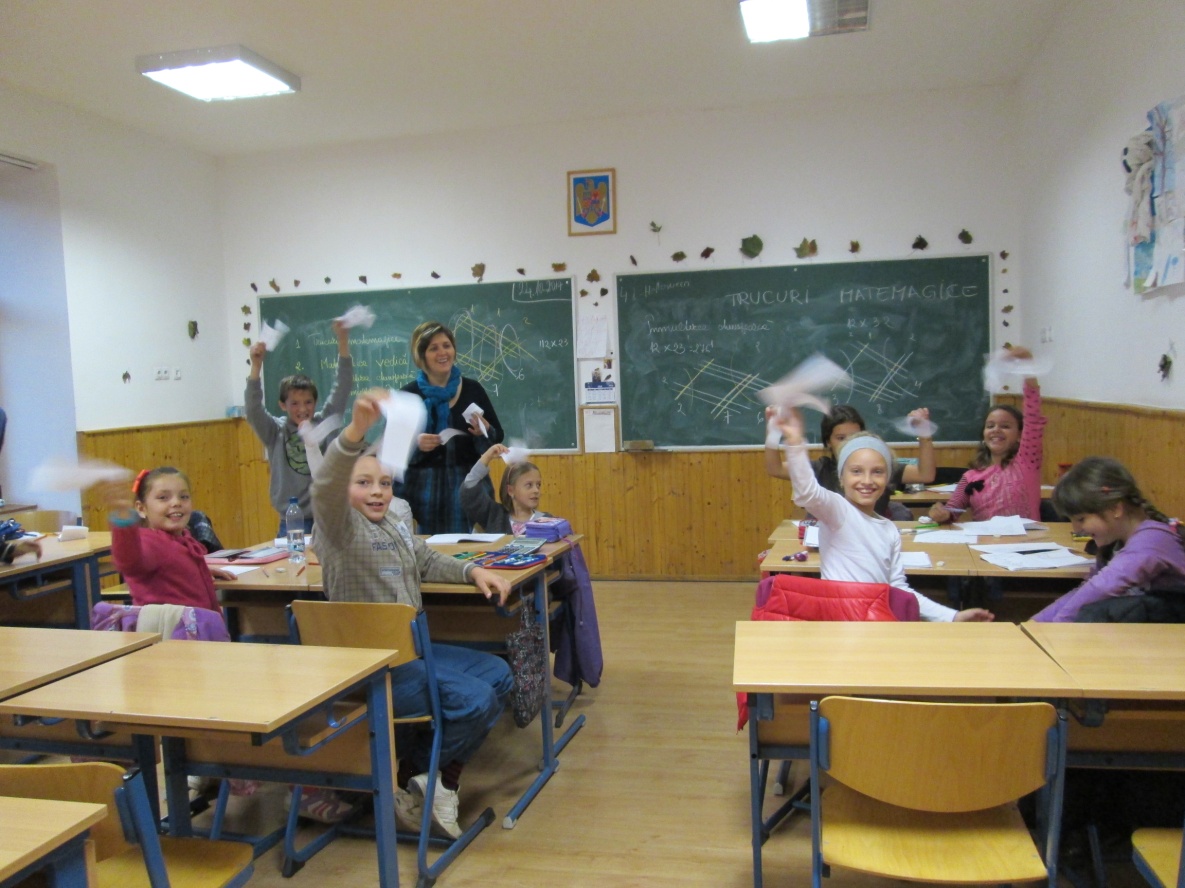 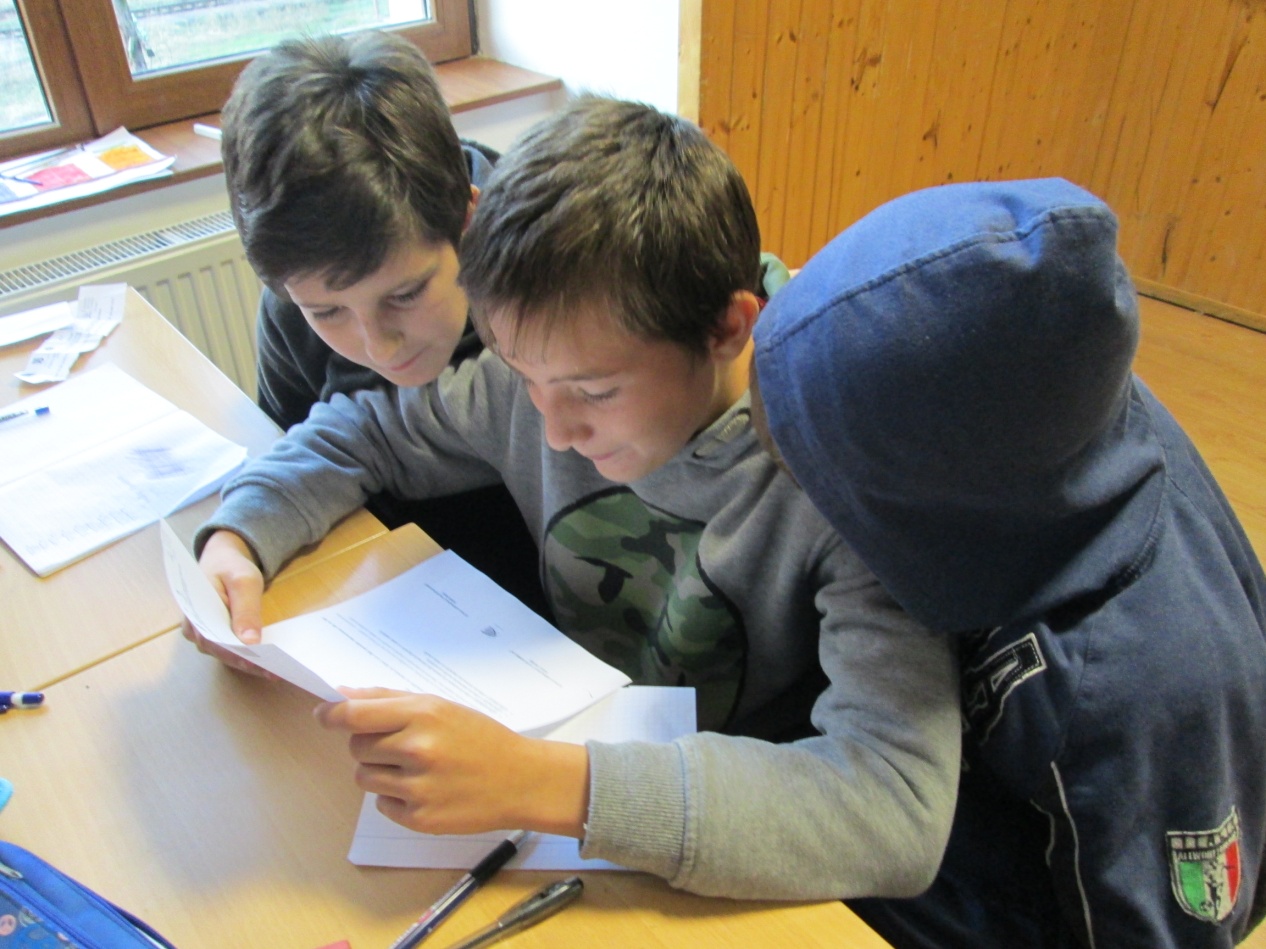 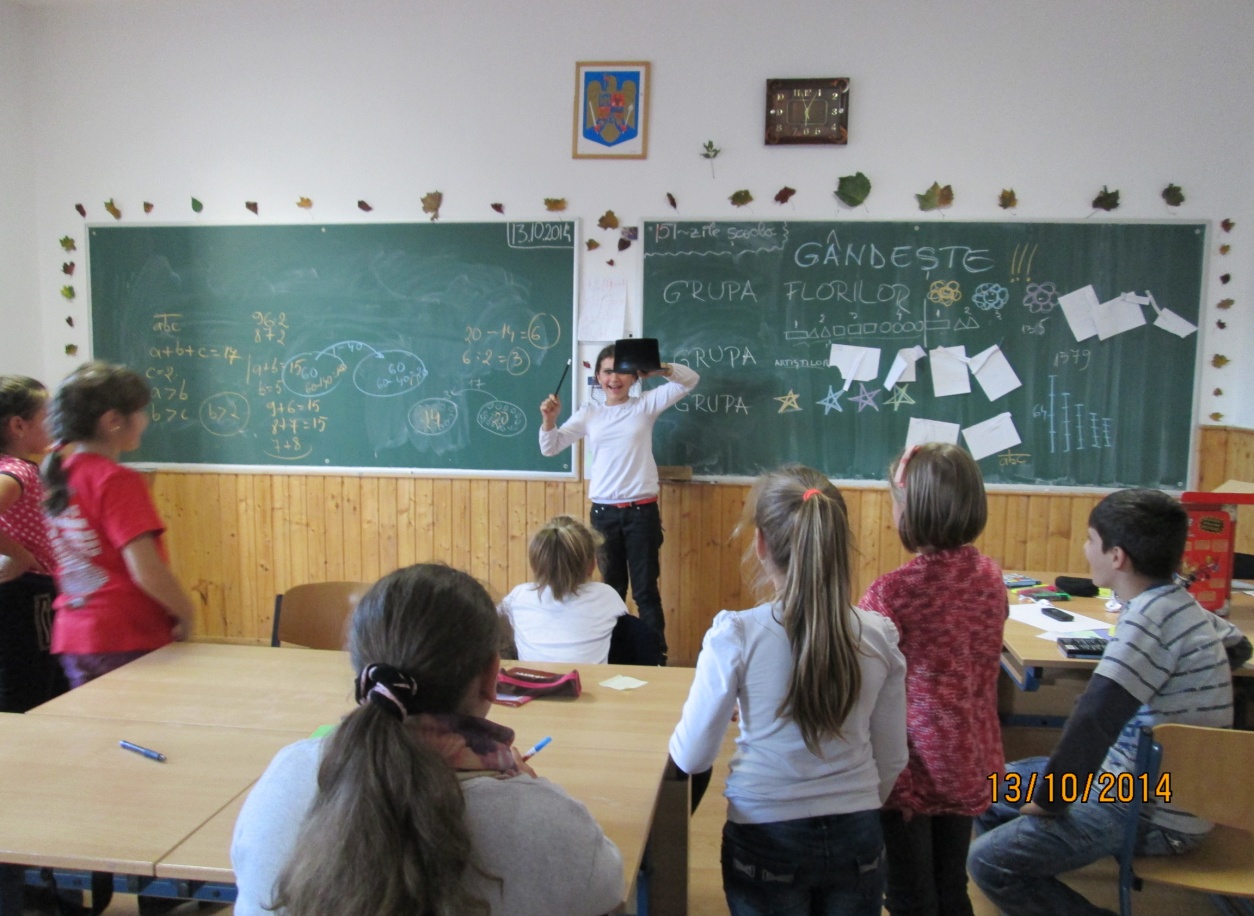 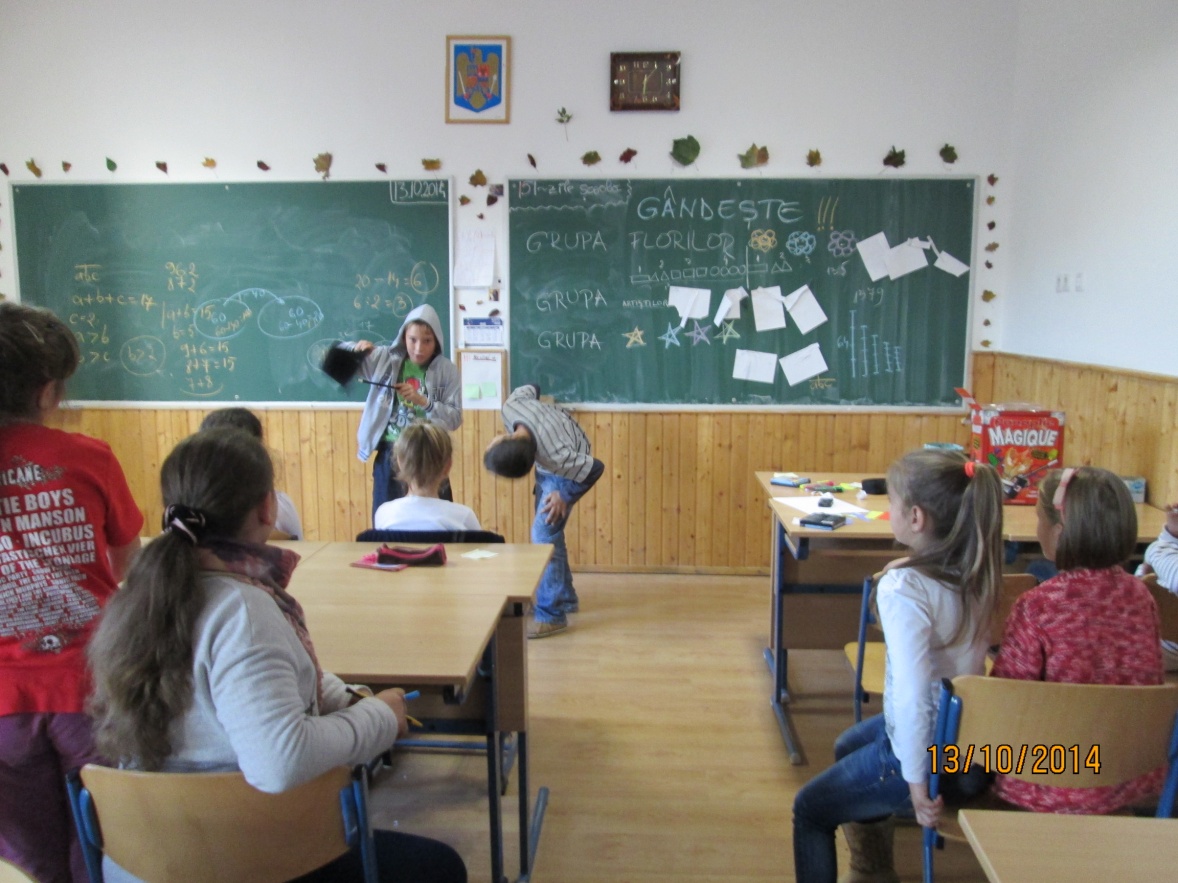 